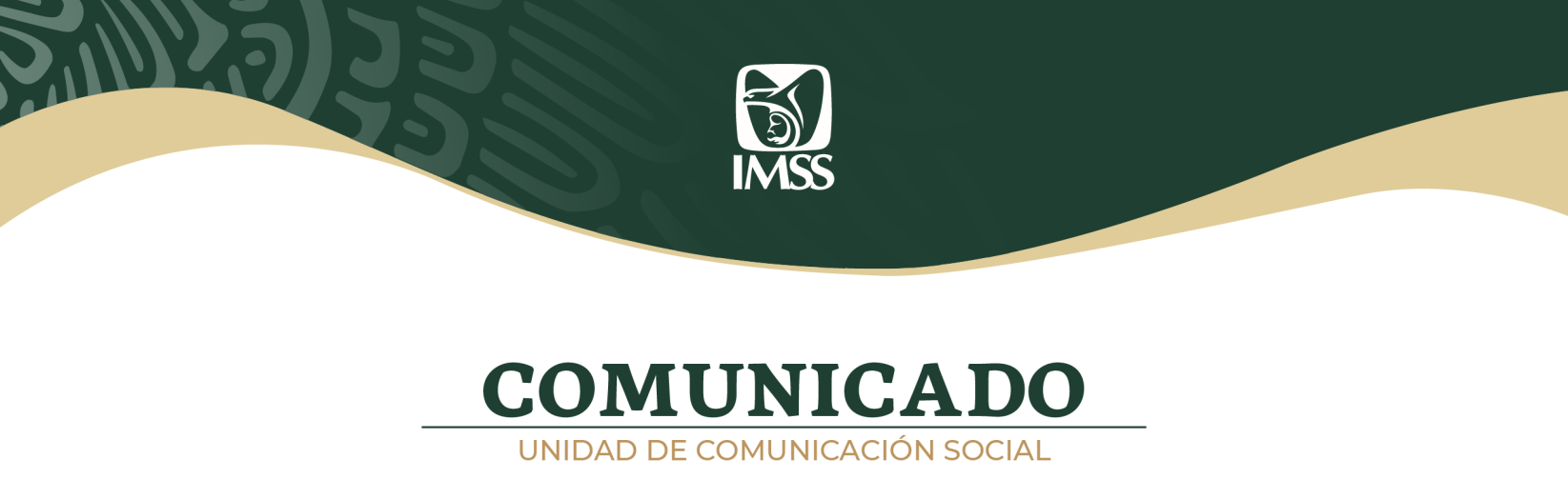 Ciudad de México a 9 de enero de 2019.No. 005/2019.TERCER ALTA DE RECIÉN NACIDO AFECTADO POR BROTE INFECCIOSOEN EL HOSPITAL GENERAL REGIONAL 72 DE TLALNEPANTLALa Delegación Oriente del Instituto Mexicano del Seguro Social en el Estado de México informa que, al momento, han sido dados de alta tres recién nacidos afectados por el brote de Kelbsiella Pneumoniae en el cunero patológico del Hospital General Regional 72, en Tlalnepantla.La tercer bebé egresó estable, comiendo de manera natural y con buen peso y se suma a otros dos egresos anteriores. De los 11 bebés que en total fueron afectados por este brote detectado en noviembre, tres ya fueron dados de alta y dos lamentablemente fallecieron.Personal médico mantiene vigilancia las 24 horas del día a los seis bebés que continúan en tratamiento con aplicación del antibiótico adecuado y los protocolos clínicos correspondientes, de lo cual son informados diariamente sus padres por parte de autoridades del Hospital General Regional 72.Cabe mencionar que el brote se encuentra controlado y no ha presentado ningún nuevo contagio gracias a las estrategias sanitarias implementadas que se han reforzado para logar la evolución favorable de los recién nacidos.---ooo0oo---